Not: Bu form görev başlangıç tarihinden en geç 10 gün öncesinde ilgili birime teslim edilecektir.Ekler: Davet mektubu/kabul yazısı,   Etkinlik bilgileri,   Telafi programı BURSA TEKNİK ÜNİVERSİTESİ 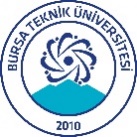 GÖREVLENDİRME TALEP FORMU-A(  GÜN ≤ 7 YOLLUKSUZ-YEVMİYESİZ) BURSA TEKNİK ÜNİVERSİTESİ GÖREVLENDİRME TALEP FORMU-A(  GÜN ≤ 7 YOLLUKSUZ-YEVMİYESİZ) BURSA TEKNİK ÜNİVERSİTESİ GÖREVLENDİRME TALEP FORMU-A(  GÜN ≤ 7 YOLLUKSUZ-YEVMİYESİZ)ATÜRKÇE ÖĞRETİMİ UYGULAMA VE ARAŞTIRMA MERKEZ MÜDÜRLÜĞÜNE2547 sayılı Yükseköğretim Kanunu’nun 39 uncu maddesi ile “BTÜ Akademik Personel Yurtiçi ve Yurtdışı Görevlendirme Yönergesi” uyarınca aşağıda belirtilen bilimsel etkinliğe yolluksuz ve yevmiyesiz olarak görevlendirilmem hususunda gereğini arz ederim. Ünvanı, Adı ve SoyadıTarih                                                                                                                                 İmzaTÜRKÇE ÖĞRETİMİ UYGULAMA VE ARAŞTIRMA MERKEZ MÜDÜRLÜĞÜNE2547 sayılı Yükseköğretim Kanunu’nun 39 uncu maddesi ile “BTÜ Akademik Personel Yurtiçi ve Yurtdışı Görevlendirme Yönergesi” uyarınca aşağıda belirtilen bilimsel etkinliğe yolluksuz ve yevmiyesiz olarak görevlendirilmem hususunda gereğini arz ederim. Ünvanı, Adı ve SoyadıTarih                                                                                                                                 İmzaTÜRKÇE ÖĞRETİMİ UYGULAMA VE ARAŞTIRMA MERKEZ MÜDÜRLÜĞÜNE2547 sayılı Yükseköğretim Kanunu’nun 39 uncu maddesi ile “BTÜ Akademik Personel Yurtiçi ve Yurtdışı Görevlendirme Yönergesi” uyarınca aşağıda belirtilen bilimsel etkinliğe yolluksuz ve yevmiyesiz olarak görevlendirilmem hususunda gereğini arz ederim. Ünvanı, Adı ve SoyadıTarih                                                                                                                                 İmzaTÜRKÇE ÖĞRETİMİ UYGULAMA VE ARAŞTIRMA MERKEZ MÜDÜRLÜĞÜNE2547 sayılı Yükseköğretim Kanunu’nun 39 uncu maddesi ile “BTÜ Akademik Personel Yurtiçi ve Yurtdışı Görevlendirme Yönergesi” uyarınca aşağıda belirtilen bilimsel etkinliğe yolluksuz ve yevmiyesiz olarak görevlendirilmem hususunda gereğini arz ederim. Ünvanı, Adı ve SoyadıTarih                                                                                                                                 İmzaEtkinlik adıEtkinlik yeri  Görev tarihleri Vekâlet edecek kişiDers telafisi yapılacak mı?Evet   Hayır  Hayır  TÜRKÇE ÖĞRETİMİ UYGULAMA VE ARAŞTIRMA MERKEZ MÜDÜRLÜĞÜNE Yukarıda adı geçen akademik personelin belirtilen tarihler arasında görevlendirilmesi eğitim öğretim programlarını aksatmayacaktır.                                                                                          İmza    Öğr. Gör. Yasemin KÖKSAL ÇAKIR                                                                                    Eğitim Öğretim KoordinatörüTÜRKÇE ÖĞRETİMİ UYGULAMA VE ARAŞTIRMA MERKEZ MÜDÜRLÜĞÜNE Yukarıda adı geçen akademik personelin belirtilen tarihler arasında görevlendirilmesi eğitim öğretim programlarını aksatmayacaktır.                                                                                          İmza    Öğr. Gör. Yasemin KÖKSAL ÇAKIR                                                                                    Eğitim Öğretim KoordinatörüTÜRKÇE ÖĞRETİMİ UYGULAMA VE ARAŞTIRMA MERKEZ MÜDÜRLÜĞÜNE Yukarıda adı geçen akademik personelin belirtilen tarihler arasında görevlendirilmesi eğitim öğretim programlarını aksatmayacaktır.                                                                                          İmza    Öğr. Gör. Yasemin KÖKSAL ÇAKIR                                                                                    Eğitim Öğretim KoordinatörüTÜRKÇE ÖĞRETİMİ UYGULAMA VE ARAŞTIRMA MERKEZ MÜDÜRLÜĞÜNE Yukarıda adı geçen akademik personelin belirtilen tarihler arasında görevlendirilmesi eğitim öğretim programlarını aksatmayacaktır.                                                                                          İmza    Öğr. Gör. Yasemin KÖKSAL ÇAKIR                                                                                    Eğitim Öğretim KoordinatörüDAĞITIMTalep edilen görevlendirme 2547 sayılı Yükseköğretim Kanunu’nun 39 uncu maddesi ile “BTÜ Akademik Personel Yurtiçi ve Yurtdışı Görevlendirme Yönergesi” uyarınca uygundur.                                                                                                  İmzaÖğr. Gör. Aline SARIYILDIZ                                                                                             Müdür Yardımcısı